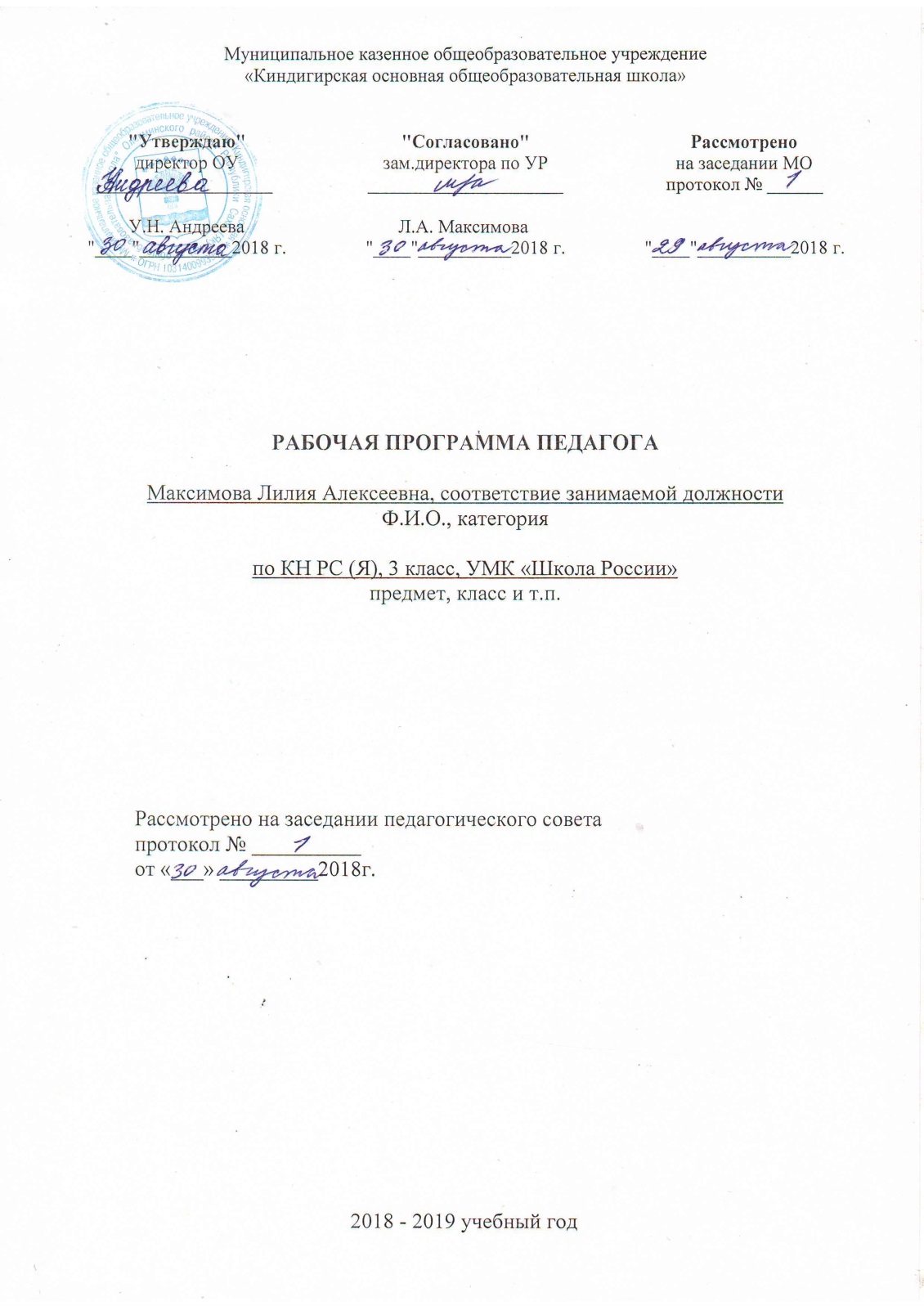 БЫЬААРЫЫ СУРУК   «Саха сирин норуоттарын культурата» диэн предмети 1-4 кылааска уорэтии программата оскуола Саха сирин норуоттарын уопсай орто уорэхтээьин госстандартыгар тирэгирэн оноьулунна.     Программа ус чаастан турар: базиснай уорэх былааныгар уорэтиллэр предмет миэстэтин, характеристикатын арыйар,предмети уорэтии сыалын уонна сурун ис хоьоонун хайысхаларын арыйар быьаарыы суруктан, быьа холоон тыырыллыбыт уорэх чаастардаах суруннээн уорэтии ис хоьоонуттан уонна начальнай кылааьы бутэрээччилэр билилэрин, сатабылын ирдэбилиттэн, хонтуруол коруннэриттэн  - турар.    Саха оскуолатыгар С сирин норуоттарын культуратын уорэтэр предмет быьыытынан огого бэйэтин норуотун духовнай, материальнай культуратын аан дойду культуратын арахсыспат чааьын курдук ылынарыгар комолоьор, торообут тылы уонна культураны уорэтэргэ, харыстыырга интэриэьи сайыннарар.    Начальнай оскуолага бу уорэх предметэ торообут тылынан суруллубут учебниктарынан, кордорор тэриллэринэн хааччыллар.Онон саха сирин норуоттарын культуратын 1-4 кылааска уорэтии предметэ уорэхтээьин систематыгар ураты суолталанар, атын предметтэри кытта быьаччы ситимнэьэр.    «Саха сирин норуоттарын культурата» предмет Саха сирин норуоттарын: сахалар, нууччалар, эбээннэр, эбэнкилэр, юкагирдар, долганнар, чукчалар уо.д.а. – тустарынан уорэнээччилэргэ киэн ойдобулу, билиини уонна араас сатабыллары биэрэр. Гуманитарнай уонна эстетическэй цикллээх предметтэри, физическэй бэлэмнэнии уонна «Технология» уруоктарын кытта сибээстээхтик уорэтиллэр.   Программа алын суьуох оскуолага бэйэтин норуотун культуратын билэр уонна норуоттар культураларын убаастыыр личноьы иитэн таьаарарга комолоьор, торообут тылы уонна культураны сайыннарар, харыстыыр ойдобуллэри уоскэтэр.Сурун хайысхаларынан торообут культура уонна  тулалыыр эйгэ ойдобуллэрэ – саха начальнай оскуолаларын уорэхтээьин госстандартын компоненнара буолаллар. Бу компоненнар хоту дойду норуотунологун-дьаьагын, дьарыгын , абыычайын, угэьин, ону тэнэ айылга, кыыл-суол, тулалыыр эйгэ тустарынан бастакы билиини-корууну киллэрэллэр.   Саха оскуолатын начальнай кылаастарыгар Саха сирин норуоттарын культуратын уорэтии сыала уонна соруктара:Торообут тылы уонна Саха сирин норуоттарын культуратын сайыннарар уонна инэринэр ирдэбили уоскэтэр;Бэйэтин норуотун культуратын билэр уонна атын норуот культуратын убаастыыр личноьы иитии;Бэйэ норуотун духовнай уонна материальнай культуратын аан дойду культуратын арахсыбат чааьын курдук ылыныыны инэрии;Бэйэ норуотун екльтуратын, ологун-дьаьагын, итэгэлин, духовнай баайын билэргэ, ойдуургэ, ис  сурэхтэн ылыныыга, таптыырга, торообут дойдуга бэриниилээх буолууга иитии.   Саха оскуолатыгар норуот культуратын уорэти маннык принциптэргэ ологурар:Ологу кытары сибээс;Культуралар алтыьыылара;Санарар хайысхалаах уорэтии;Ойдоон уорэнии.   Республика орто уопсай уорэгин базиснай былааныгар 1-4 кылаастарга     «Саха сирин норуоттарын культурата» предмет нэдиэлэгэ биир чаас уорэтиллэр (уопсайа 135 чаас) ол иьиттэн 3 кылааска34 чаас.        Уорэтии кэмигэр уорэнээччи араас норуоттар культураларын костуулэрин кэтээн корор, инэринэр, кэпсэтиигэ кохтооктук кыттар, этиллибити ырытар, алтыьан уорэнэр буолуохтаах. Оголор бэйэлэрэ толкуйдаан быьаара, атын ого санаатын истэ. Ырыта, арыллыьыт майгыны-быьыыны оонньоон кордоро бэйэлэрин дьарыктарын былаанныы, бииргэ улэлии уорэнэллэр.       Уорэтии сурун хайысхата салгыы уорэх кинигэтигэр ыйытыы арааьыгар, сорудахха чопчуланар.     Тумук ситиьии сурун ирдэбиллэрэ:Хас биирдии уорэнээччи ылыахтаах ойдуохтээх – хайаан да инэриниэхтээх билиитин – коруутун;Баьылыахтаах – чопчу сатабыллары уонна дьогурдары; Куннээги ологор туьаныахтаах- инэриммит билиитин-коруутун уонна сатабылларын.Уьус кылааска уорэнэр учебник «Обугэ угэьэ» автора Е.И.Винокурова, У.Г. Егорова. Предмет нэдиэлэгэ биир чаас уорэтиллэр сылга 34 чаас.3 кылааска календарнай – тематическай барыллааьын былаан.№Уруок тиэмэтэчааhаКунэ-ыйаБуолбут кунэУерэнээччи улэтин сурун керуцнэрэУерэнээччи улэтин сурун керуцнэрэДьиэ5э сорудахДьиэ5э сорудахДьиэ5э сорудахУерэнээччи  тугу билиэхтээ5э1 чиэппэр1 чиэппэр1 чиэппэр1 чиэппэр1 чиэппэр1 чиэппэр1 чиэппэр1 чиэппэр1 чиэппэр1 чиэппэрАйыл5а.Сахам сирин кэрэ айыл5ата (3 ч)Айыл5а.Сахам сирин кэрэ айыл5ата (3 ч)Айыл5а.Сахам сирин кэрэ айыл5ата (3 ч)Айыл5а.Сахам сирин кэрэ айыл5ата (3 ч)Айыл5а.Сахам сирин кэрэ айыл5ата (3 ч)Айыл5а.Сахам сирин кэрэ айыл5ата (3 ч)Айыл5а.Сахам сирин кэрэ айыл5ата (3 ч)Айыл5а.Сахам сирин кэрэ айыл5ата (3 ч)Айыл5а.Сахам сирин кэрэ айыл5ата (3 ч)Айыл5а.Сахам сирин кэрэ айыл5ата (3 ч)1Аар айыл5а. Айыл5а ытык кэрэ сирдэрэ. Айыл5а5а харыстабыл. Айыл5абыт уратыта.  1Эбии матырыйаалы туhаныы: Бибилэтиэкэттэн эбии кинигэ, сурунаал хаhыат матырыйаалларын булан аа5ар.Быьаарыы:Дьыл кэмнэрин сылыктыыр, быhаарар. Ырытыы: Саха сирин Ытык кэрэ сирдэрин, маннык маннык сирдэргэ сылдьыы сиэрин-туомун билсиьэн ырытар.Сааьылаанситимнээьин. Олорор сирин уратытын чинчийэр иьитиннэрии оцорор.Эбии матырыйаалы туhаныы: Бибилэтиэкэттэн эбии кинигэ, сурунаал хаhыат матырыйаалларын булан аа5ар.Быьаарыы:Дьыл кэмнэрин сылыктыыр, быhаарар. Ырытыы: Саха сирин Ытык кэрэ сирдэрин, маннык маннык сирдэргэ сылдьыы сиэрин-туомун билсиьэн ырытар.Сааьылаанситимнээьин. Олорор сирин уратытын чинчийэр иьитиннэрии оцорор.Алгыс: куну керсуу алгыhа.Угэс: билгэ, айыл5аны харыстааьын.Сиэр-туом: сылыктааьын, Ытык сиргэ сылдьыы.Олоцхо уерэ5э: Айыыьыт, Иэйэхсит.Хартыынанан улэ: В.С.Карамзин Елуенэ очуостара.2Саха сирин ытык кэрэ сирдэрэ, маннык сирдэргэ сылдьыы сиэрэ-туома. 1Эбии матырыйаалы туhаныы: Бибилэтиэкэттэн эбии кинигэ, сурунаал хаhыат матырыйаалларын булан аа5ар.Быьаарыы:Дьыл кэмнэрин сылыктыыр, быhаарар. Ырытыы: Саха сирин Ытык кэрэ сирдэрин, маннык маннык сирдэргэ сылдьыы сиэрин-туомун билсиьэн ырытар.Сааьылаанситимнээьин. Олорор сирин уратытын чинчийэр иьитиннэрии оцорор.Эбии матырыйаалы туhаныы: Бибилэтиэкэттэн эбии кинигэ, сурунаал хаhыат матырыйаалларын булан аа5ар.Быьаарыы:Дьыл кэмнэрин сылыктыыр, быhаарар. Ырытыы: Саха сирин Ытык кэрэ сирдэрин, маннык маннык сирдэргэ сылдьыы сиэрин-туомун билсиьэн ырытар.Сааьылаанситимнээьин. Олорор сирин уратытын чинчийэр иьитиннэрии оцорор.Алгыс: куну керсуу алгыhа.Угэс: билгэ, айыл5аны харыстааьын.Сиэр-туом: сылыктааьын, Ытык сиргэ сылдьыы.Олоцхо уерэ5э: Айыыьыт, Иэйэхсит.Хартыынанан улэ: В.С.Карамзин Елуенэ очуостара.3Сири уоту аьатыы сиэрэ-туома, керуу-харайыы, оцоруу-тупсарыы. Айыл5а5а харыстабыллаахтык сыhыаннаhыы.1Эбии матырыйаалы туhаныы: Бибилэтиэкэттэн эбии кинигэ, сурунаал хаhыат матырыйаалларын булан аа5ар.Быьаарыы:Дьыл кэмнэрин сылыктыыр, быhаарар. Ырытыы: Саха сирин Ытык кэрэ сирдэрин, маннык маннык сирдэргэ сылдьыы сиэрин-туомун билсиьэн ырытар.Сааьылаанситимнээьин. Олорор сирин уратытын чинчийэр иьитиннэрии оцорор.Эбии матырыйаалы туhаныы: Бибилэтиэкэттэн эбии кинигэ, сурунаал хаhыат матырыйаалларын булан аа5ар.Быьаарыы:Дьыл кэмнэрин сылыктыыр, быhаарар. Ырытыы: Саха сирин Ытык кэрэ сирдэрин, маннык маннык сирдэргэ сылдьыы сиэрин-туомун билсиьэн ырытар.Сааьылаанситимнээьин. Олорор сирин уратытын чинчийэр иьитиннэрии оцорор.Алгыс: куну керсуу алгыhа.Угэс: билгэ, айыл5аны харыстааьын.Сиэр-туом: сылыктааьын, Ытык сиргэ сылдьыы.Олоцхо уерэ5э: Айыыьыт, Иэйэхсит.Хартыынанан улэ: В.С.Карамзин Елуенэ очуостара.Тереебут дойдум.Саха Ереспуубулукэтэ-араас омук элбэх култуура (4 ч.)Тереебут дойдум.Саха Ереспуубулукэтэ-араас омук элбэх култуура (4 ч.)Тереебут дойдум.Саха Ереспуубулукэтэ-араас омук элбэх култуура (4 ч.)Тереебут дойдум.Саха Ереспуубулукэтэ-араас омук элбэх култуура (4 ч.)Тереебут дойдум.Саха Ереспуубулукэтэ-араас омук элбэх култуура (4 ч.)Тереебут дойдум.Саха Ереспуубулукэтэ-араас омук элбэх култуура (4 ч.)Тереебут дойдум.Саха Ереспуубулукэтэ-араас омук элбэх култуура (4 ч.)Тереебут дойдум.Саха Ереспуубулукэтэ-араас омук элбэх култуура (4 ч.)Тереебут дойдум.Саха Ереспуубулукэтэ-араас омук элбэх култуура (4 ч.)Тереебут дойдум.Саха Ереспуубулукэтэ-араас омук элбэх култуура (4 ч.)4 Тереебут сиргэ-буорга таптал. Иитиллибит Ийэ дойду иьирэхтээх. 1Угэс: Тереебут сири-уоту харыстааьын.Хартыынаннан улэ: А.П.Мунхалов Аан дойдуну истэллэр («Мин хоту дойдум» серияттан).Бэйэ дьарыга. Бибилэтиэкэ- билии-керуу уйата. Саха Ереспуубулукэтин Национальнай бибилэтиэкэтэ. Олохтоох бибилэтиэкэ. 5Мин Ереспуубулукэм (куораттар). 1Быьаарыы. Тереебут дойду, ийэ дойду ейдебуллэрин туьунан материаллары араас кинигэттэн, сурунаалтан булан аа5ар.Тэцнээьин. Материальнай эйгэ уонна духуобунай эйгэ суолталарын ейдеен тэцнээн керер. Араарар. Утуе уонна меку култуураны араарар.Толкуйдааьын. Норуот оло5ор-дьаьа5ар сиэр-туом, ейдебулун толкуйдаан ырытар. Кэпсээьин. Бибилэтиэкэ туьунан эбии материалы туьанан кэпсиир.Практическай улэ. Уерэппит матырыйаалларыгар оло5уран Саха Ереспуубулукэтин араас омуктарын уонна култуураларын тэцнээн керен таблица оцорор.Быьаарыы. Тереебут дойду, ийэ дойду ейдебуллэрин туьунан материаллары араас кинигэттэн, сурунаалтан булан аа5ар.Тэцнээьин. Материальнай эйгэ уонна духуобунай эйгэ суолталарын ейдеен тэцнээн керер. Араарар. Утуе уонна меку култуураны араарар.Толкуйдааьын. Норуот оло5ор-дьаьа5ар сиэр-туом, ейдебулун толкуйдаан ырытар. Кэпсээьин. Бибилэтиэкэ туьунан эбии материалы туьанан кэпсиир.Практическай улэ. Уерэппит матырыйаалларыгар оло5уран Саха Ереспуубулукэтин араас омуктарын уонна култуураларын тэцнээн керен таблица оцорор.Угэс: Тереебут сири-уоту харыстааьын.Хартыынаннан улэ: А.П.Мунхалов Аан дойдуну истэллэр («Мин хоту дойдум» серияттан).Бэйэ дьарыга. Бибилэтиэкэ- билии-керуу уйата. Саха Ереспуубулукэтин Национальнай бибилэтиэкэтэ. Олохтоох бибилэтиэкэ. 6Ытык ейдебуллэр: тереебут дойдуга таптал, Ийэ дойдуга бэриниилээх буолуу. Саха Ереспуубулукэтэ-элбэх омук алтыьан олорор сирэ. Таптыыбын тереебут дойдубун. Ийэ дойдуга таптал.1Быьаарыы. Тереебут дойду, ийэ дойду ейдебуллэрин туьунан материаллары араас кинигэттэн, сурунаалтан булан аа5ар.Тэцнээьин. Материальнай эйгэ уонна духуобунай эйгэ суолталарын ейдеен тэцнээн керер. Араарар. Утуе уонна меку култуураны араарар.Толкуйдааьын. Норуот оло5ор-дьаьа5ар сиэр-туом, ейдебулун толкуйдаан ырытар. Кэпсээьин. Бибилэтиэкэ туьунан эбии материалы туьанан кэпсиир.Практическай улэ. Уерэппит матырыйаалларыгар оло5уран Саха Ереспуубулукэтин араас омуктарын уонна култуураларын тэцнээн керен таблица оцорор.Быьаарыы. Тереебут дойду, ийэ дойду ейдебуллэрин туьунан материаллары араас кинигэттэн, сурунаалтан булан аа5ар.Тэцнээьин. Материальнай эйгэ уонна духуобунай эйгэ суолталарын ейдеен тэцнээн керер. Араарар. Утуе уонна меку култуураны араарар.Толкуйдааьын. Норуот оло5ор-дьаьа5ар сиэр-туом, ейдебулун толкуйдаан ырытар. Кэпсээьин. Бибилэтиэкэ туьунан эбии материалы туьанан кэпсиир.Практическай улэ. Уерэппит матырыйаалларыгар оло5уран Саха Ереспуубулукэтин араас омуктарын уонна култуураларын тэцнээн керен таблица оцорор.Угэс: Тереебут сири-уоту харыстааьын.Хартыынаннан улэ: А.П.Мунхалов Аан дойдуну истэллэр («Мин хоту дойдум» серияттан).Бэйэ дьарыга. Бибилэтиэкэ- билии-керуу уйата. Саха Ереспуубулукэтин Национальнай бибилэтиэкэтэ. Олохтоох бибилэтиэкэ. 7Материальнай эйгэ-мал-сал, айыл5а кестуутэ. Духуобунай эйгэ-кинигэ5э, искусство айымньыларыгар баар билии уонна информация, дьон ыккардыгар сыьыан уо.д.а бу култуура эйгэтэ. Култуура-киьи-аймах олох-дьаьах, оцоруу-тутуу, ей-санаа, сиэр-майгы еттунэн ситиьиитэ.1Быьаарыы. Тереебут дойду, ийэ дойду ейдебуллэрин туьунан материаллары араас кинигэттэн, сурунаалтан булан аа5ар.Тэцнээьин. Материальнай эйгэ уонна духуобунай эйгэ суолталарын ейдеен тэцнээн керер. Араарар. Утуе уонна меку култуураны араарар.Толкуйдааьын. Норуот оло5ор-дьаьа5ар сиэр-туом, ейдебулун толкуйдаан ырытар. Кэпсээьин. Бибилэтиэкэ туьунан эбии материалы туьанан кэпсиир.Практическай улэ. Уерэппит матырыйаалларыгар оло5уран Саха Ереспуубулукэтин араас омуктарын уонна култуураларын тэцнээн керен таблица оцорор.Быьаарыы. Тереебут дойду, ийэ дойду ейдебуллэрин туьунан материаллары араас кинигэттэн, сурунаалтан булан аа5ар.Тэцнээьин. Материальнай эйгэ уонна духуобунай эйгэ суолталарын ейдеен тэцнээн керер. Араарар. Утуе уонна меку култуураны араарар.Толкуйдааьын. Норуот оло5ор-дьаьа5ар сиэр-туом, ейдебулун толкуйдаан ырытар. Кэпсээьин. Бибилэтиэкэ туьунан эбии материалы туьанан кэпсиир.Практическай улэ. Уерэппит матырыйаалларыгар оло5уран Саха Ереспуубулукэтин араас омуктарын уонна култуураларын тэцнээн керен таблица оцорор.Угэс: Тереебут сири-уоту харыстааьын.Хартыынаннан улэ: А.П.Мунхалов Аан дойдуну истэллэр («Мин хоту дойдум» серияттан).Бэйэ дьарыга. Бибилэтиэкэ- билии-керуу уйата. Саха Ереспуубулукэтин Национальнай бибилэтиэкэтэ. Олохтоох бибилэтиэкэ. Дьиэ кэргэн (3ч.)Дьиэ кэргэн (3ч.)Дьиэ кэргэн (3ч.)Дьиэ кэргэн (3ч.)Дьиэ кэргэн (3ч.)Дьиэ кэргэн (3ч.)Дьиэ кэргэн (3ч.)Дьиэ кэргэн (3ч.)Дьиэ кэргэн (3ч.)Дьиэ кэргэн (3ч.)8Ыал-олох терде. Киьи. Киьи ус кута. 12 чиэппэр2 чиэппэр2 чиэппэр2 чиэппэр2 чиэппэр2 чиэппэр2 чиэппэр2 чиэппэр2 чиэппэр2 чиэппэр9Ыал туруга- омук туругун быьаарар суду куус. Биьиги ыал тутуьар угэспит, сиэрбит.1Билэр. Теруччу тылын билэр. Тердугэр баар дьон оло5ун билэр.Тутуьар. Остуолга олоруу сиэрин-туомун тутуьар.Билэр. Теруччу тылын билэр. Тердугэр баар дьон оло5ун билэр.Тутуьар. Остуолга олоруу сиэрин-туомун тутуьар.Алгыс: уоллаах кыыска.Угэс. Ийэ кут, салгын кут, буор кут.Алгыс: уоллаах кыыска.Угэс. Ийэ кут, салгын кут, буор кут.10Биьиги дьиэ кэргэн теруччутэ. Терут удьуордар силистэрэ. Удьуордар силистэрин оцоруу.1Билэр. Теруччу тылын билэр. Тердугэр баар дьон оло5ун билэр.Тутуьар. Остуолга олоруу сиэрин-туомун тутуьар.Билэр. Теруччу тылын билэр. Тердугэр баар дьон оло5ун билэр.Тутуьар. Остуолга олоруу сиэрин-туомун тутуьар.Дьиэ кэргэн теруччутун оцороллор.Дьиэ кэргэн теруччутун оцороллор.Алгыс: уоллаах кыыска.Угэс. Ийэ кут, салгын кут, буор кут.Алгыс: уоллаах кыыска.Угэс. Ийэ кут, салгын кут, буор кут.Норуотум дьиэтэ-уота.                                                                                       Угэс буолбут дьиэ-уот. Дьиэ ис тэрилэ. (2 чаас)Норуотум дьиэтэ-уота.                                                                                       Угэс буолбут дьиэ-уот. Дьиэ ис тэрилэ. (2 чаас)Норуотум дьиэтэ-уота.                                                                                       Угэс буолбут дьиэ-уот. Дьиэ ис тэрилэ. (2 чаас)Норуотум дьиэтэ-уота.                                                                                       Угэс буолбут дьиэ-уот. Дьиэ ис тэрилэ. (2 чаас)Норуотум дьиэтэ-уота.                                                                                       Угэс буолбут дьиэ-уот. Дьиэ ис тэрилэ. (2 чаас)Норуотум дьиэтэ-уота.                                                                                       Угэс буолбут дьиэ-уот. Дьиэ ис тэрилэ. (2 чаас)Норуотум дьиэтэ-уота.                                                                                       Угэс буолбут дьиэ-уот. Дьиэ ис тэрилэ. (2 чаас)Норуотум дьиэтэ-уота.                                                                                       Угэс буолбут дьиэ-уот. Дьиэ ис тэрилэ. (2 чаас)Норуотум дьиэтэ-уота.                                                                                       Угэс буолбут дьиэ-уот. Дьиэ ис тэрилэ. (2 чаас)Норуотум дьиэтэ-уота.                                                                                       Угэс буолбут дьиэ-уот. Дьиэ ис тэрилэ. (2 чаас)11Саха Ереспуубулукэтин норуоттарын угэс буолбут дьиэлэрин-уоттарын аата-суола, оцоьуулара, тутуулара. Кыьыццы, сайыццы дьиэ-уот уратылара. Бала5ан-ебугэм дьиэтэ. Дьиэ ис-тас тутула. Дьиэ ис тэрилэ, мала-сала. Оьох тутула, уот иччитин ейдебулэ.1Тэцнээьин. Саха Ереспуубулукэтин норуоттарын угэс буолбут дьиэлэрин-уоттарын аатын, оцоьууларын, тутууларын арааьын тэцнээн керер. Ураьа тутула. Бала5ан тутула. Саха бала5аныгар сылдьыы.Керсуьуу. Бала5ацца уескээбит кырдьа5астары кытта керсуьэллэр.Тэцнээьин. Саха Ереспуубулукэтин норуоттарын угэс буолбут дьиэлэрин-уоттарын аатын, оцоьууларын, тутууларын арааьын тэцнээн керер. Ураьа тутула. Бала5ан тутула. Саха бала5аныгар сылдьыы.Керсуьуу. Бала5ацца уескээбит кырдьа5астары кытта керсуьэллэр.Алгыс: Аал уокка.Угэс: ураьа арааьа, дьиэ тутуллуохтаах сирин талыы.Сиэр-туом: хаьаайыстыба туомнара - дьиэ туомнара.Хартыынаннан улэ: иван Васильевич Попов. Саха ураьатын ис кестуутэ.Алгыс: Аал уокка.Угэс: ураьа арааьа, дьиэ тутуллуохтаах сирин талыы.Сиэр-туом: хаьаайыстыба туомнара - дьиэ туомнара.Хартыынаннан улэ: иван Васильевич Попов. Саха ураьатын ис кестуутэ.12Саха сиригэр сиригэр олохтоох омуктар былыргы дьиэлэрэ уоттара. Тереебут дьиэм. Ебугэм дьиэтэ-уота, тэлгэьэтэ.1Алгыс: Аал уокка.Угэс: ураьа арааьа, дьиэ тутуллуохтаах сирин талыы.Сиэр-туом: хаьаайыстыба туомнара - дьиэ туомнара.Хартыынаннан улэ: иван Васильевич Попов. Саха ураьатын ис кестуутэ.Алгыс: Аал уокка.Угэс: ураьа арааьа, дьиэ тутуллуохтаах сирин талыы.Сиэр-туом: хаьаайыстыба туомнара - дьиэ туомнара.Хартыынаннан улэ: иван Васильевич Попов. Саха ураьатын ис кестуутэ.Норуот терут дьарыга (3 чаас)Норуот терут дьарыга (3 чаас)Норуот терут дьарыга (3 чаас)Норуот терут дьарыга (3 чаас)Норуот терут дьарыга (3 чаас)Норуот терут дьарыга (3 чаас)Норуот терут дьарыга (3 чаас)Норуот терут дьарыга (3 чаас)Норуот терут дьарыга (3 чаас)Норуот терут дьарыга (3 чаас)Норуот терут дьарыга (3 чаас)13Саха Ереспуубулукэтин норуоттарын угэс буолбут дьарыктара. Угэс буолбут дьарыкпыт – суеьу иитии. Дьиэ суеьутун иитии туьата. Суеьуну керуугэ-харайыыга мин кемем. Дьиэ суеьутэ – ноуот баайа., утуе туруга. 1Билсэр. Ебугэ терут дьарыгын билсэр. Тэцниир. Суеьуну, сылгыны, табаны керуу-харайыы уратытын тэцниир. Белехтееьун. Саха Ереспуубулукэтин угэс буолбут дьарыктарын туьунан кэпсииргэ былааннанар.Кэпсээьин. угэс буолбут дьарыктарын туьунан кэпсээьин.Практическай улэ. От улэтин ис хоьоонун сиэрин-туомун чинчийэр. Дьиэ суеьутэ – норуот баайа диэн тумук оцорор. Билсэр. Ебугэ терут дьарыгын билсэр. Тэцниир. Суеьуну, сылгыны, табаны керуу-харайыы уратытын тэцниир. Белехтееьун. Саха Ереспуубулукэтин угэс буолбут дьарыктарын туьунан кэпсииргэ былааннанар.Кэпсээьин. угэс буолбут дьарыктарын туьунан кэпсээьин.Практическай улэ. От улэтин ис хоьоонун сиэрин-туомун чинчийэр. Дьиэ суеьутэ – норуот баайа диэн тумук оцорор. Алгыс: окко киири, сылгыга алгыс, идэьэ алгыьа.Угэс: куулэй окко киирии.Сиэр-туом: от охсуутун са5алааьын, тиэргэн.Олоцхо уерэ5э: Кун Дьеьегей. Хартыынаннан улэ: Иннокентий Корякин. Оттооьун. Афанасий Николаевич Осипов. Сылгыьыттар. Эдэр табаьыт 2006.Алгыс: окко киири, сылгыга алгыс, идэьэ алгыьа.Угэс: куулэй окко киирии.Сиэр-туом: от охсуутун са5алааьын, тиэргэн.Олоцхо уерэ5э: Кун Дьеьегей. Хартыынаннан улэ: Иннокентий Корякин. Оттооьун. Афанасий Николаевич Осипов. Сылгыьыттар. Эдэр табаьыт 2006.14Оттооьун.1Билсэр. Ебугэ терут дьарыгын билсэр. Тэцниир. Суеьуну, сылгыны, табаны керуу-харайыы уратытын тэцниир. Белехтееьун. Саха Ереспуубулукэтин угэс буолбут дьарыктарын туьунан кэпсииргэ былааннанар.Кэпсээьин. угэс буолбут дьарыктарын туьунан кэпсээьин.Практическай улэ. От улэтин ис хоьоонун сиэрин-туомун чинчийэр. Дьиэ суеьутэ – норуот баайа диэн тумук оцорор. Билсэр. Ебугэ терут дьарыгын билсэр. Тэцниир. Суеьуну, сылгыны, табаны керуу-харайыы уратытын тэцниир. Белехтееьун. Саха Ереспуубулукэтин угэс буолбут дьарыктарын туьунан кэпсииргэ былааннанар.Кэпсээьин. угэс буолбут дьарыктарын туьунан кэпсээьин.Практическай улэ. От улэтин ис хоьоонун сиэрин-туомун чинчийэр. Дьиэ суеьутэ – норуот баайа диэн тумук оцорор. Алгыс: окко киири, сылгыга алгыс, идэьэ алгыьа.Угэс: куулэй окко киирии.Сиэр-туом: от охсуутун са5алааьын, тиэргэн.Олоцхо уерэ5э: Кун Дьеьегей. Хартыынаннан улэ: Иннокентий Корякин. Оттооьун. Афанасий Николаевич Осипов. Сылгыьыттар. Эдэр табаьыт 2006.Алгыс: окко киири, сылгыга алгыс, идэьэ алгыьа.Угэс: куулэй окко киирии.Сиэр-туом: от охсуутун са5алааьын, тиэргэн.Олоцхо уерэ5э: Кун Дьеьегей. Хартыынаннан улэ: Иннокентий Корякин. Оттооьун. Афанасий Николаевич Осипов. Сылгыьыттар. Эдэр табаьыт 2006.15Сылгы уонна таба иитиитэ1Билсэр. Ебугэ терут дьарыгын билсэр. Тэцниир. Суеьуну, сылгыны, табаны керуу-харайыы уратытын тэцниир. Белехтееьун. Саха Ереспуубулукэтин угэс буолбут дьарыктарын туьунан кэпсииргэ былааннанар.Кэпсээьин. угэс буолбут дьарыктарын туьунан кэпсээьин.Практическай улэ. От улэтин ис хоьоонун сиэрин-туомун чинчийэр. Дьиэ суеьутэ – норуот баайа диэн тумук оцорор. Билсэр. Ебугэ терут дьарыгын билсэр. Тэцниир. Суеьуну, сылгыны, табаны керуу-харайыы уратытын тэцниир. Белехтееьун. Саха Ереспуубулукэтин угэс буолбут дьарыктарын туьунан кэпсииргэ былааннанар.Кэпсээьин. угэс буолбут дьарыктарын туьунан кэпсээьин.Практическай улэ. От улэтин ис хоьоонун сиэрин-туомун чинчийэр. Дьиэ суеьутэ – норуот баайа диэн тумук оцорор. Алгыс: окко киири, сылгыга алгыс, идэьэ алгыьа.Угэс: куулэй окко киирии.Сиэр-туом: от охсуутун са5алааьын, тиэргэн.Олоцхо уерэ5э: Кун Дьеьегей. Хартыынаннан улэ: Иннокентий Корякин. Оттооьун. Афанасий Николаевич Осипов. Сылгыьыттар. Эдэр табаьыт 2006.Алгыс: окко киири, сылгыга алгыс, идэьэ алгыьа.Угэс: куулэй окко киирии.Сиэр-туом: от охсуутун са5алааьын, тиэргэн.Олоцхо уерэ5э: Кун Дьеьегей. Хартыынаннан улэ: Иннокентий Корякин. Оттооьун. Афанасий Николаевич Осипов. Сылгыьыттар. Эдэр табаьыт 2006.3 чиэппэрУус уран оцоьук.Уус – уран тарбах, илгэлээх илии оцоьуктара.(3 чаас) 3 чиэппэрУус уран оцоьук.Уус – уран тарбах, илгэлээх илии оцоьуктара.(3 чаас) 3 чиэппэрУус уран оцоьук.Уус – уран тарбах, илгэлээх илии оцоьуктара.(3 чаас) 3 чиэппэрУус уран оцоьук.Уус – уран тарбах, илгэлээх илии оцоьуктара.(3 чаас) 3 чиэппэрУус уран оцоьук.Уус – уран тарбах, илгэлээх илии оцоьуктара.(3 чаас) 3 чиэппэрУус уран оцоьук.Уус – уран тарбах, илгэлээх илии оцоьуктара.(3 чаас) 3 чиэппэрУус уран оцоьук.Уус – уран тарбах, илгэлээх илии оцоьуктара.(3 чаас) 3 чиэппэрУус уран оцоьук.Уус – уран тарбах, илгэлээх илии оцоьуктара.(3 чаас) 3 чиэппэрУус уран оцоьук.Уус – уран тарбах, илгэлээх илии оцоьуктара.(3 чаас) 3 чиэппэрУус уран оцоьук.Уус – уран тарбах, илгэлээх илии оцоьуктара.(3 чаас) 16Уус тарбах бэл маьы кууллэрэр.1Эбии матырыйаалы туьаныы. Интернет – ресурсаларынан, эбии литератураттан Саха сирин норуоттарын угэс буолбут уус-уран оцоьуктарын туьунан матырыйаал хомуйар уонна уруокка туттар. Ойуулаах оцоьук быыстапкатыгар сылдьар. Билсэр. Норуот маастардарын уонна кинилэр улэлэрин кытта билсэр. Ырытыы. Оьуор арааьын ырытар, чинчийэр. Тацас-сап, атах тацаьын, туттар мал киэргэтиитин, оьуордарын, ааттарын, суолталарын, аналларын туьунан ырытар. Эбии матырыйаалы туьаныы. Интернет ресурсаларын туьунан ереспуубулукэ музейдарын туьунан матырыйаалы хомуйар. Эбии матырыйаалы туьаныы. Интернет – ресурсаларынан, эбии литератураттан Саха сирин норуоттарын угэс буолбут уус-уран оцоьуктарын туьунан матырыйаал хомуйар уонна уруокка туттар. Ойуулаах оцоьук быыстапкатыгар сылдьар. Билсэр. Норуот маастардарын уонна кинилэр улэлэрин кытта билсэр. Ырытыы. Оьуор арааьын ырытар, чинчийэр. Тацас-сап, атах тацаьын, туттар мал киэргэтиитин, оьуордарын, ааттарын, суолталарын, аналларын туьунан ырытар. Эбии матырыйаалы туьаныы. Интернет ресурсаларын туьунан ереспуубулукэ музейдарын туьунан матырыйаалы хомуйар. Угэс: иис угэьэ, уьаныы угэьэ.Олоцхо уерэ5э: Улуу Суорун.Хартыынаннан улэ: Владимир Семенович Карамзин. Саха оьуора.Мария Лукина. Сахалыы натюрморт.Бэйэ дьарыга. Музей. Музей – норуот баайа. Музей мала-сала.Угэс: иис угэьэ, уьаныы угэьэ.Олоцхо уерэ5э: Улуу Суорун.Хартыынаннан улэ: Владимир Семенович Карамзин. Саха оьуора.Мария Лукина. Сахалыы натюрморт.Бэйэ дьарыга. Музей. Музей – норуот баайа. Музей мала-сала.17Оьуор-ойуу суолтата. Сатабыл. Саха Ереспуубулукээтин терут омуктарын угэс буолбут уус-уран оцоьуктара. Тацас-сап, атах тацаьын, туттар мал киэргэтиитэ, оьуордар аатттара, суолталара, аналлара.1Эбии матырыйаалы туьаныы. Интернет – ресурсаларынан, эбии литератураттан Саха сирин норуоттарын угэс буолбут уус-уран оцоьуктарын туьунан матырыйаал хомуйар уонна уруокка туттар. Ойуулаах оцоьук быыстапкатыгар сылдьар. Билсэр. Норуот маастардарын уонна кинилэр улэлэрин кытта билсэр. Ырытыы. Оьуор арааьын ырытар, чинчийэр. Тацас-сап, атах тацаьын, туттар мал киэргэтиитин, оьуордарын, ааттарын, суолталарын, аналларын туьунан ырытар. Эбии матырыйаалы туьаныы. Интернет ресурсаларын туьунан ереспуубулукэ музейдарын туьунан матырыйаалы хомуйар. Эбии матырыйаалы туьаныы. Интернет – ресурсаларынан, эбии литератураттан Саха сирин норуоттарын угэс буолбут уус-уран оцоьуктарын туьунан матырыйаал хомуйар уонна уруокка туттар. Ойуулаах оцоьук быыстапкатыгар сылдьар. Билсэр. Норуот маастардарын уонна кинилэр улэлэрин кытта билсэр. Ырытыы. Оьуор арааьын ырытар, чинчийэр. Тацас-сап, атах тацаьын, туттар мал киэргэтиитин, оьуордарын, ааттарын, суолталарын, аналларын туьунан ырытар. Эбии матырыйаалы туьаныы. Интернет ресурсаларын туьунан ереспуубулукэ музейдарын туьунан матырыйаалы хомуйар. Угэс: иис угэьэ, уьаныы угэьэ.Олоцхо уерэ5э: Улуу Суорун.Хартыынаннан улэ: Владимир Семенович Карамзин. Саха оьуора.Мария Лукина. Сахалыы натюрморт.Бэйэ дьарыга. Музей. Музей – норуот баайа. Музей мала-сала.Угэс: иис угэьэ, уьаныы угэьэ.Олоцхо уерэ5э: Улуу Суорун.Хартыынаннан улэ: Владимир Семенович Карамзин. Саха оьуора.Мария Лукина. Сахалыы натюрморт.Бэйэ дьарыга. Музей. Музей – норуот баайа. Музей мала-сала.18Биллиилээх норуот маастардара.Угэс: иис угэьэ, уьаныы угэьэ.Олоцхо уерэ5э: Улуу Суорун.Хартыынаннан улэ: Владимир Семенович Карамзин. Саха оьуора.Мария Лукина. Сахалыы натюрморт.Бэйэ дьарыга. Музей. Музей – норуот баайа. Музей мала-сала.Угэс: иис угэьэ, уьаныы угэьэ.Олоцхо уерэ5э: Улуу Суорун.Хартыынаннан улэ: Владимир Семенович Карамзин. Саха оьуора.Мария Лукина. Сахалыы натюрморт.Бэйэ дьарыга. Музей. Музей – норуот баайа. Музей мала-сала.Тацас-сап (3 чаас)Тацас-сап (3 чаас)Тацас-сап (3 чаас)Тацас-сап (3 чаас)Тацас-сап (3 чаас)Тацас-сап (3 чаас)Тацас-сап (3 чаас)Тацас-сап (3 чаас)Тацас-сап (3 чаас)Тацас-сап (3 чаас)19Норуотум тацнар тацаьа. 1Билэр. Кыьыццы уонна сайыццы тацас суолтатын билэр. Эбии матырыйаалы туьаныы. Кинигэ, интернет-ресурс матырыйаалларын булар, киэцник туьанар. Кэпсэтии. Тацаска киэргэл-симэх, оьуор туьунан быьааран кэпсиир.Практическай улэ. Тууллээх тацаьы, атах тацаьын керуу-харайыы.Кэпсээьин. талан ылан биир музей туьунан эбии матырыйаалы туьанан кэпсиир. Билэр. Кыьыццы уонна сайыццы тацас суолтатын билэр. Эбии матырыйаалы туьаныы. Кинигэ, интернет-ресурс матырыйаалларын булар, киэцник туьанар. Кэпсэтии. Тацаска киэргэл-симэх, оьуор туьунан быьааран кэпсиир.Практическай улэ. Тууллээх тацаьы, атах тацаьын керуу-харайыы.Кэпсээьин. талан ылан биир музей туьунан эбии матырыйаалы туьанан кэпсиир. Угэс: тириини тацастааьын.Сиэр-туом: тацныы.Хартыынаннан улэ: Валериан Романович Васильев. Маастардар.Биллибэт маастар. Кычым. Биллибэт маастар. Чаппараах.Бэйэ дьарыга: музей. Ереспуубулукэ государственнай музейдара. Национальнай художественнай музей; Ем. Ярославскай аатынан Саха сиринээ5и хоту норуоттар историяларын уонна култуураларын государственнай музейа; П.А.Ойуунускай аатынан государственнай литературнай музей.Угэс: тириини тацастааьын.Сиэр-туом: тацныы.Хартыынаннан улэ: Валериан Романович Васильев. Маастардар.Биллибэт маастар. Кычым. Биллибэт маастар. Чаппараах.Бэйэ дьарыга: музей. Ереспуубулукэ государственнай музейдара. Национальнай художественнай музей; Ем. Ярославскай аатынан Саха сиринээ5и хоту норуоттар историяларын уонна култуураларын государственнай музейа; П.А.Ойуунускай аатынан государственнай литературнай музей.20Тацаска киэргэл-симэх. Тацаьы- сабы ойуулуурга аналлаах оьуордар. 1Билэр. Кыьыццы уонна сайыццы тацас суолтатын билэр. Эбии матырыйаалы туьаныы. Кинигэ, интернет-ресурс матырыйаалларын булар, киэцник туьанар. Кэпсэтии. Тацаска киэргэл-симэх, оьуор туьунан быьааран кэпсиир.Практическай улэ. Тууллээх тацаьы, атах тацаьын керуу-харайыы.Кэпсээьин. талан ылан биир музей туьунан эбии матырыйаалы туьанан кэпсиир. Билэр. Кыьыццы уонна сайыццы тацас суолтатын билэр. Эбии матырыйаалы туьаныы. Кинигэ, интернет-ресурс матырыйаалларын булар, киэцник туьанар. Кэпсэтии. Тацаска киэргэл-симэх, оьуор туьунан быьааран кэпсиир.Практическай улэ. Тууллээх тацаьы, атах тацаьын керуу-харайыы.Кэпсээьин. талан ылан биир музей туьунан эбии матырыйаалы туьанан кэпсиир. Угэс: тириини тацастааьын.Сиэр-туом: тацныы.Хартыынаннан улэ: Валериан Романович Васильев. Маастардар.Биллибэт маастар. Кычым. Биллибэт маастар. Чаппараах.Бэйэ дьарыга: музей. Ереспуубулукэ государственнай музейдара. Национальнай художественнай музей; Ем. Ярославскай аатынан Саха сиринээ5и хоту норуоттар историяларын уонна култуураларын государственнай музейа; П.А.Ойуунускай аатынан государственнай литературнай музей.Угэс: тириини тацастааьын.Сиэр-туом: тацныы.Хартыынаннан улэ: Валериан Романович Васильев. Маастардар.Биллибэт маастар. Кычым. Биллибэт маастар. Чаппараах.Бэйэ дьарыга: музей. Ереспуубулукэ государственнай музейдара. Национальнай художественнай музей; Ем. Ярославскай аатынан Саха сиринээ5и хоту норуоттар историяларын уонна култуураларын государственнай музейа; П.А.Ойуунускай аатынан государственнай литературнай музей.21Тыьы, тириини имитии, тацастааьын туьунан ейдебул. Туулээх тацаьы, атах тацаьын керуу-харайыы.1Билэр. Кыьыццы уонна сайыццы тацас суолтатын билэр. Эбии матырыйаалы туьаныы. Кинигэ, интернет-ресурс матырыйаалларын булар, киэцник туьанар. Кэпсэтии. Тацаска киэргэл-симэх, оьуор туьунан быьааран кэпсиир.Практическай улэ. Тууллээх тацаьы, атах тацаьын керуу-харайыы.Кэпсээьин. талан ылан биир музей туьунан эбии матырыйаалы туьанан кэпсиир. Билэр. Кыьыццы уонна сайыццы тацас суолтатын билэр. Эбии матырыйаалы туьаныы. Кинигэ, интернет-ресурс матырыйаалларын булар, киэцник туьанар. Кэпсэтии. Тацаска киэргэл-симэх, оьуор туьунан быьааран кэпсиир.Практическай улэ. Тууллээх тацаьы, атах тацаьын керуу-харайыы.Кэпсээьин. талан ылан биир музей туьунан эбии матырыйаалы туьанан кэпсиир. Угэс: тириини тацастааьын.Сиэр-туом: тацныы.Хартыынаннан улэ: Валериан Романович Васильев. Маастардар.Биллибэт маастар. Кычым. Биллибэт маастар. Чаппараах.Бэйэ дьарыга: музей. Ереспуубулукэ государственнай музейдара. Национальнай художественнай музей; Ем. Ярославскай аатынан Саха сиринээ5и хоту норуоттар историяларын уонна култуураларын государственнай музейа; П.А.Ойуунускай аатынан государственнай литературнай музей.Угэс: тириини тацастааьын.Сиэр-туом: тацныы.Хартыынаннан улэ: Валериан Романович Васильев. Маастардар.Биллибэт маастар. Кычым. Биллибэт маастар. Чаппараах.Бэйэ дьарыга: музей. Ереспуубулукэ государственнай музейдара. Национальнай художественнай музей; Ем. Ярославскай аатынан Саха сиринээ5и хоту норуоттар историяларын уонна култуураларын государственнай музейа; П.А.Ойуунускай аатынан государственнай литературнай музей.Ебугэм аьа-уелэ (3 чаас)Ебугэм аьа-уелэ (3 чаас)Ебугэм аьа-уелэ (3 чаас)Ебугэм аьа-уелэ (3 чаас)Ебугэм аьа-уелэ (3 чаас)Ебугэм аьа-уелэ (3 чаас)Ебугэм аьа-уелэ (3 чаас)Ебугэм аьа-уелэ (3 чаас)Ебугэм аьа-уелэ (3 чаас)Ебугэм аьа-уелэ (3 чаас)22Тереебут сир бараммат аьа-уелэ. 1Араарыы уонна белехтееьун. Аьы эт (ынах, сылгы, таба), балык, уут ас диэн араарар, сепке ааттаан белехтуур. Билсиьии. Аьы астааьын технологиятын кытта билсиьии.Оцорон кердеруу. Бэйэ норуотун терут аьын астаан кердеруу.Билэр. Доруобуйа5а туьалаах аьы арааран биэрэр.Астыыр. Судургу аьы астыыр.Араарыы уонна белехтееьун. Аьы эт (ынах, сылгы, таба), балык, уут ас диэн араарар, сепке ааттаан белехтуур. Билсиьии. Аьы астааьын технологиятын кытта билсиьии.Оцорон кердеруу. Бэйэ норуотун терут аьын астаан кердеруу.Билэр. Доруобуйа5а туьалаах аьы арааран биэрэр.Астыыр. Судургу аьы астыыр.Угэс: аьылык угэьэ, туерэх быра5ыы.23Саха сирин норуоттарын угэс буолбут астара. Омуктар астарын-уеллэрин уратыта. Ас арааьа: эт (ынах, сылгы, таба), балык, уунээйи ас.1Араарыы уонна белехтееьун. Аьы эт (ынах, сылгы, таба), балык, уут ас диэн араарар, сепке ааттаан белехтуур. Билсиьии. Аьы астааьын технологиятын кытта билсиьии.Оцорон кердеруу. Бэйэ норуотун терут аьын астаан кердеруу.Билэр. Доруобуйа5а туьалаах аьы арааран биэрэр.Астыыр. Судургу аьы астыыр.Араарыы уонна белехтееьун. Аьы эт (ынах, сылгы, таба), балык, уут ас диэн араарар, сепке ааттаан белехтуур. Билсиьии. Аьы астааьын технологиятын кытта билсиьии.Оцорон кердеруу. Бэйэ норуотун терут аьын астаан кердеруу.Билэр. Доруобуйа5а туьалаах аьы арааран биэрэр.Астыыр. Судургу аьы астыыр.Угэс: аьылык угэьэ, туерэх быра5ыы.24Аьы астааьын технологиятын кытта билсиьии. Бэйэ норуотун терут аьын астааьын.1Араарыы уонна белехтееьун. Аьы эт (ынах, сылгы, таба), балык, уут ас диэн араарар, сепке ааттаан белехтуур. Билсиьии. Аьы астааьын технологиятын кытта билсиьии.Оцорон кердеруу. Бэйэ норуотун терут аьын астаан кердеруу.Билэр. Доруобуйа5а туьалаах аьы арааран биэрэр.Астыыр. Судургу аьы астыыр.Араарыы уонна белехтееьун. Аьы эт (ынах, сылгы, таба), балык, уут ас диэн араарар, сепке ааттаан белехтуур. Билсиьии. Аьы астааьын технологиятын кытта билсиьии.Оцорон кердеруу. Бэйэ норуотун терут аьын астаан кердеруу.Билэр. Доруобуйа5а туьалаах аьы арааран биэрэр.Астыыр. Судургу аьы астыыр.Угэс: аьылык угэьэ, туерэх быра5ыы.Оонньуурдар. Оонньуулар.(2 чаас)Оонньуурдар. Оонньуулар.(2 чаас)Оонньуурдар. Оонньуулар.(2 чаас)Оонньуурдар. Оонньуулар.(2 чаас)Оонньуурдар. Оонньуулар.(2 чаас)Оонньуурдар. Оонньуулар.(2 чаас)Оонньуурдар. Оонньуулар.(2 чаас)Оонньуурдар. Оонньуулар.(2 чаас)Оонньуурдар. Оонньуулар.(2 чаас)Оонньуурдар. Оонньуулар.(2 чаас)25Норуотум оонньуурдара. Норуот угэс буолбут оонньуулара, керуцнэрэ, ааттара (ей уонна таайсыылаах, кургуемнээх уонна тэрээьиннээх, хамсаныылаах оонньуулар уо.д.а.)1Эбии матырыйаалы туьаныы. Кинигэ, интернет-ресурс матырыйаалларын булар, киэцник туьанар. Билэр. Илии, атах оонньууларын билэр. Белехтееьун. хотугу олохтоох норуот оонньууларын, белехтуур. Талыы. Норуот оонньууларын талан уерэтэр. Эбии матырыйаалы туьаныы. Кинигэ, интернет-ресурс матырыйаалларын булар, киэцник туьанар. Билэр. Илии, атах оонньууларын билэр. Белехтееьун. хотугу олохтоох норуот оонньууларын, белехтуур. Талыы. Норуот оонньууларын талан уерэтэр. Алгыс: бухатыырга алгыс.Угэс: терут хамсаныылар. (кэдэйэн туьуу, сууьу тобукка тиэрдии, чиккэччи тэбии).Олоцхо уерэ5э: киьи тэрчитэ.Хартыынаннан улэ: Элляй Семенович Сивцев. О5унан ытыы.26Норуот оонньууларын уерэтии.14 чиэппэр Норуот ырыата-тойуга.Ырыа-тойук – киьи арахсыспат до5оро. 3 чаас4 чиэппэр Норуот ырыата-тойуга.Ырыа-тойук – киьи арахсыспат до5оро. 3 чаас4 чиэппэр Норуот ырыата-тойуга.Ырыа-тойук – киьи арахсыспат до5оро. 3 чаас4 чиэппэр Норуот ырыата-тойуга.Ырыа-тойук – киьи арахсыспат до5оро. 3 чаас4 чиэппэр Норуот ырыата-тойуга.Ырыа-тойук – киьи арахсыспат до5оро. 3 чаас4 чиэппэр Норуот ырыата-тойуга.Ырыа-тойук – киьи арахсыспат до5оро. 3 чаас4 чиэппэр Норуот ырыата-тойуга.Ырыа-тойук – киьи арахсыспат до5оро. 3 чаас4 чиэппэр Норуот ырыата-тойуга.Ырыа-тойук – киьи арахсыспат до5оро. 3 чаас4 чиэппэр Норуот ырыата-тойуга.Ырыа-тойук – киьи арахсыспат до5оро. 3 чаас4 чиэппэр Норуот ырыата-тойуга.Ырыа-тойук – киьи арахсыспат до5оро. 3 чаас27Норуот уцкуутэ.1Белехтееьун. саха Ереспуубулукэтин норуоттарын ырыа до5уьуоллаах уцкуулэрэ диэн белехтуур. Тэцнээьин. Саха сирин норуоттарын ырыа до5уьуоллаах уцкуулэрин уратыларын, маарыннаьар еруттэрин тэцниир.Толоруу. Саха сирин норуоттарын ырыа до5уьуоллаах уцкуулэрин толоро уерэнэр.Эбии матырыйаалы туьаныы. Интернет-ресурсалары, эбии литератураны туьанан куорат театрдарын туьунан матырыйаалы хомуйар.  Белехтееьун. саха Ереспуубулукэтин норуоттарын ырыа до5уьуоллаах уцкуулэрэ диэн белехтуур. Тэцнээьин. Саха сирин норуоттарын ырыа до5уьуоллаах уцкуулэрин уратыларын, маарыннаьар еруттэрин тэцниир.Толоруу. Саха сирин норуоттарын ырыа до5уьуоллаах уцкуулэрин толоро уерэнэр.Эбии матырыйаалы туьаныы. Интернет-ресурсалары, эбии литератураны туьанан куорат театрдарын туьунан матырыйаалы хомуйар.  Ырыаны ейге уерэтии.Ырыаны ейге уерэтии.Ырыаны ейге уерэтии.Угэс: оьуокай хаамыыта. Хартыынаннан улэ: Владимир Семенович Карамзин.Оьуокай.Михаил Михайлович Носов. Саха былыргы уцкуутэ. Бэйэ дьарыга. Театр. Театр – норуот искусствотын керуцэ.28Саха сирин норуоттарын ырыа до5уьуоллаах уцкуулэрэ.1Белехтееьун. саха Ереспуубулукэтин норуоттарын ырыа до5уьуоллаах уцкуулэрэ диэн белехтуур. Тэцнээьин. Саха сирин норуоттарын ырыа до5уьуоллаах уцкуулэрин уратыларын, маарыннаьар еруттэрин тэцниир.Толоруу. Саха сирин норуоттарын ырыа до5уьуоллаах уцкуулэрин толоро уерэнэр.Эбии матырыйаалы туьаныы. Интернет-ресурсалары, эбии литератураны туьанан куорат театрдарын туьунан матырыйаалы хомуйар.  Белехтееьун. саха Ереспуубулукэтин норуоттарын ырыа до5уьуоллаах уцкуулэрэ диэн белехтуур. Тэцнээьин. Саха сирин норуоттарын ырыа до5уьуоллаах уцкуулэрин уратыларын, маарыннаьар еруттэрин тэцниир.Толоруу. Саха сирин норуоттарын ырыа до5уьуоллаах уцкуулэрин толоро уерэнэр.Эбии матырыйаалы туьаныы. Интернет-ресурсалары, эбии литератураны туьанан куорат театрдарын туьунан матырыйаалы хомуйар.  Угэс: оьуокай хаамыыта. Хартыынаннан улэ: Владимир Семенович Карамзин.Оьуокай.Михаил Михайлович Носов. Саха былыргы уцкуутэ. Бэйэ дьарыга. Театр. Театр – норуот искусствотын керуцэ.29Оьуокай, ьээдьэ, лондол, хэйро, гасигор уо.д.а.1Белехтееьун. саха Ереспуубулукэтин норуоттарын ырыа до5уьуоллаах уцкуулэрэ диэн белехтуур. Тэцнээьин. Саха сирин норуоттарын ырыа до5уьуоллаах уцкуулэрин уратыларын, маарыннаьар еруттэрин тэцниир.Толоруу. Саха сирин норуоттарын ырыа до5уьуоллаах уцкуулэрин толоро уерэнэр.Эбии матырыйаалы туьаныы. Интернет-ресурсалары, эбии литератураны туьанан куорат театрдарын туьунан матырыйаалы хомуйар.  Белехтееьун. саха Ереспуубулукэтин норуоттарын ырыа до5уьуоллаах уцкуулэрэ диэн белехтуур. Тэцнээьин. Саха сирин норуоттарын ырыа до5уьуоллаах уцкуулэрин уратыларын, маарыннаьар еруттэрин тэцниир.Толоруу. Саха сирин норуоттарын ырыа до5уьуоллаах уцкуулэрин толоро уерэнэр.Эбии матырыйаалы туьаныы. Интернет-ресурсалары, эбии литератураны туьанан куорат театрдарын туьунан матырыйаалы хомуйар.  Хомус илдьэ кэлииХомус илдьэ кэлииХомус илдьэ кэлииУгэс: оьуокай хаамыыта. Хартыынаннан улэ: Владимир Семенович Карамзин.Оьуокай.Михаил Михайлович Носов. Саха былыргы уцкуутэ. Бэйэ дьарыга. Театр. Театр – норуот искусствотын керуцэ.Олоцхо-улуу айымньы.Олоцхо-улуу айымньы.Олоцхо-улуу айымньы.Олоцхо-улуу айымньы.Олоцхо-улуу айымньы.Олоцхо-улуу айымньы.Олоцхо-улуу айымньы.Олоцхо-улуу айымньы.Олоцхо-улуу айымньы.Олоцхо-улуу айымньы.30Саха норуотун тылын ууьун сумэтэ – олоцхо. Олоцхо ытык ейдебуллэрэ. 1Билсиьии. Олоцхо ус дойдутугар кимнээх олороллорун билсэр. Истии. Олоцхону истэ уерэнэр.Иьитиннэрии. Беле5унэн талбыт театрдарын туьунан иьитиннэрии оцороллор. Практическай улэ. Театрары бу керуцнэринэн тэцнээн керен (архитектурата, репертуара, артыыстара) таблица оцорор.Билсиьии. Олоцхо ус дойдутугар кимнээх олороллорун билсэр. Истии. Олоцхону истэ уерэнэр.Иьитиннэрии. Беле5унэн талбыт театрдарын туьунан иьитиннэрии оцороллор. Практическай улэ. Театрары бу керуцнэринэн тэцнээн керен (архитектурата, репертуара, артыыстара) таблица оцорор.Алгыс: Аал-уот иччитигэр, айанньыкка.Угэс: айыыны тутуьуу, улэ угэьэ, олоцхону истии. Сиэр-туом: алгыьы ицэринии.Хартыынаннан улэ: Владимир Семенович Карамзин.Ньургун ырыата.Иннокентий Юрьевич Пестряков. Алгысчыт.Иван Иванович Попов. Хотун ийэ.(Е.П.Чехордуна «олоцхо тыла-еье» кинигэттэн).Бэйэ дьарыга: Театр. Дьокуускай куоракка баар театрдар: Уунэр келуенэ театрдар: Уунэр келуенэ театра, уцкуу театра, Ексекулээх Елексей аатынан култуура киинэ.31Олоцхо тыла.1Алгыс: Аал-уот иччитигэр, айанньыкка.Угэс: айыыны тутуьуу, улэ угэьэ, олоцхону истии. Сиэр-туом: алгыьы ицэринии.Хартыынаннан улэ: Владимир Семенович Карамзин.Ньургун ырыата.Иннокентий Юрьевич Пестряков. Алгысчыт.Иван Иванович Попов. Хотун ийэ.(Е.П.Чехордуна «олоцхо тыла-еье» кинигэттэн).Бэйэ дьарыга: Театр. Дьокуускай куоракка баар театрдар: Уунэр келуенэ театрдар: Уунэр келуенэ театра, уцкуу театра, Ексекулээх Елексей аатынан култуура киинэ.32Алгыс. Отуор.1Алгыс: Аал-уот иччитигэр, айанньыкка.Угэс: айыыны тутуьуу, улэ угэьэ, олоцхону истии. Сиэр-туом: алгыьы ицэринии.Хартыынаннан улэ: Владимир Семенович Карамзин.Ньургун ырыата.Иннокентий Юрьевич Пестряков. Алгысчыт.Иван Иванович Попов. Хотун ийэ.(Е.П.Чехордуна «олоцхо тыла-еье» кинигэттэн).Бэйэ дьарыга: Театр. Дьокуускай куоракка баар театрдар: Уунэр келуенэ театрдар: Уунэр келуенэ театра, уцкуу театра, Ексекулээх Елексей аатынан култуура киинэ.33Олоцхону туруоруу уонна олоцхону туруоруу уратылара1Бырайыактыыр улэБырайыактыыр улэБырайыактыыр улэБырайыактыыр улэБырайыактыыр улэБырайыактыыр улэБырайыактыыр улэБырайыактыыр улэБырайыактыыр улэБырайыактыыр улэБырайыактыыр улэ34«___________________» тема5а бырайыактыыр улэ оцоьуллар1